Notes:DatesMaths ActivitiesSee notesTables ChampionGaeilgeSee notesJolly GrammarMatilda-see notesMovement BreaksOther SubjectsMon30/03/20MyM Wk. 26 - TuesMaths Activity 1TC WK 14 – MonChas (turned)Chroch (hung)Chrίochnaigh (finished)JG pg. 52First 3 words into sentencesActivity 1 pg 52Pg 153 - 156Just Dance (YouTube)1hr outdoorsReligion (see notes)SESE Project.Read about the Rose Fitzgerald Kennedy Bridge on www.visitnewross.ie/community/22523/everything-you-need-to-know-about-the-new-ross-bypass-bridge write down 10 interesting facts about our new local bridge.Using recycled material and material from nature build a replica bridge outside.Take a picture of your bridge and email it tohoreswoodsecondandthird@gmail.com SPHE: Design a poster promoting social and physical distancing. Stick it up somewhere in your home to remind everyone. Take a picture and email it to me.Tues31/03/20MyM Wk. 26 - WedsMaths Activity 2TC WK 14– TuesGhlan (cleaned)Las (lit)Léim (jumped)JG pg. 52 Next 3 words into a sentence in copyActivity 2  pg 52Pg 157 - 160Cosmic Kids Yoga (YouTube)1 hr outdoorsReligion (see notes)SESE Project.Read about the Rose Fitzgerald Kennedy Bridge on www.visitnewross.ie/community/22523/everything-you-need-to-know-about-the-new-ross-bypass-bridge write down 10 interesting facts about our new local bridge.Using recycled material and material from nature build a replica bridge outside.Take a picture of your bridge and email it tohoreswoodsecondandthird@gmail.com SPHE: Design a poster promoting social and physical distancing. Stick it up somewhere in your home to remind everyone. Take a picture and email it to me.Wed01/04/20MyM Wk. 26 – Thur Maths Activity 3TC WK 14 - WedsBhuail (hit)Phioc (picked)Phreab (bounced)JG pg. 52Next 2 words into sentencesActivities 3 + 4 pg 52Pg 161 – 163Task 1Try a Go Noodle activity1 hr outdoorsReligion (see notes)SESE Project.Read about the Rose Fitzgerald Kennedy Bridge on www.visitnewross.ie/community/22523/everything-you-need-to-know-about-the-new-ross-bypass-bridge write down 10 interesting facts about our new local bridge.Using recycled material and material from nature build a replica bridge outside.Take a picture of your bridge and email it tohoreswoodsecondandthird@gmail.com SPHE: Design a poster promoting social and physical distancing. Stick it up somewhere in your home to remind everyone. Take a picture and email it to me.Thurs02/04/20MyM Wk. 26 – FriMaths Activity 4TC WK 14 – ThursRith (ran)Scuab (swept)Sheas (stood)JG pg. 52Next 2 words into sentencespg 53Pg 164 - 166RTE jr. 10@101 hr outdoorsReligion (see notes)SESE Project.Read about the Rose Fitzgerald Kennedy Bridge on www.visitnewross.ie/community/22523/everything-you-need-to-know-about-the-new-ross-bypass-bridge write down 10 interesting facts about our new local bridge.Using recycled material and material from nature build a replica bridge outside.Take a picture of your bridge and email it tohoreswoodsecondandthird@gmail.com SPHE: Design a poster promoting social and physical distancing. Stick it up somewhere in your home to remind everyone. Take a picture and email it to me.Fri03/04/20Maths Activity 5TC Check Up pg 21 A + BShiúil (walked)Shroich (reached)Thit (fell)Ask a parent or sibling to test your spellings.JG pg. 52Ask a parent or sibling to test your spellings.Pg 167 – 170Task 2Just Dance (YouTube)1 hr outdoorsReligion (see notes)SESE Project.Read about the Rose Fitzgerald Kennedy Bridge on www.visitnewross.ie/community/22523/everything-you-need-to-know-about-the-new-ross-bypass-bridge write down 10 interesting facts about our new local bridge.Using recycled material and material from nature build a replica bridge outside.Take a picture of your bridge and email it tohoreswoodsecondandthird@gmail.com SPHE: Design a poster promoting social and physical distancing. Stick it up somewhere in your home to remind everyone. Take a picture and email it to me.ReligionPlease make sure you know all of the following prayers for the First Penance (all on page 50 + 51 My First Holy Communion and Penance) – Act of Sorrow, Prayer for forgiveness, Prayer after forgiveness, Confiteor. Lines for the drama or readings or hymns for the First Penance.  Please go over these during the school closure.Complete pgs 16 + 17 in My First Holy Communion and PenancePlease make sure you know all of the following prayers for the First Penance (all on page 50 + 51 My First Holy Communion and Penance) – Act of Sorrow, Prayer for forgiveness, Prayer after forgiveness, Confiteor. Lines for the drama or readings or hymns for the First Penance.  Please go over these during the school closure.Complete pgs 16 + 17 in My First Holy Communion and PenanceMaths Maths Activities Please do these in your homework copy or print out the sheet and complete it. If you are finding some of the activities tricky try using R.U.D.E.Activity 1: 30/03/2020 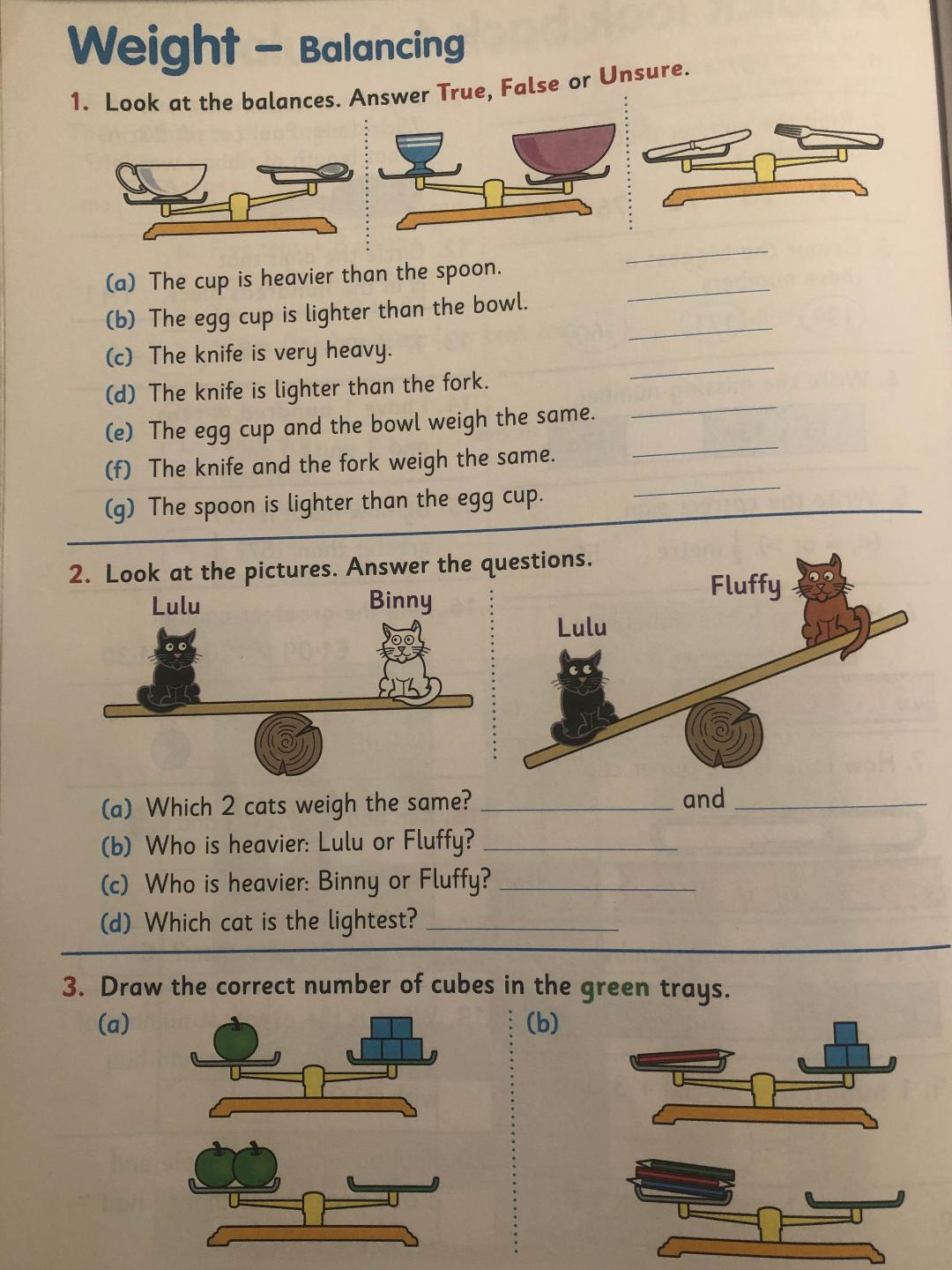 Activity 2: 31/03/2020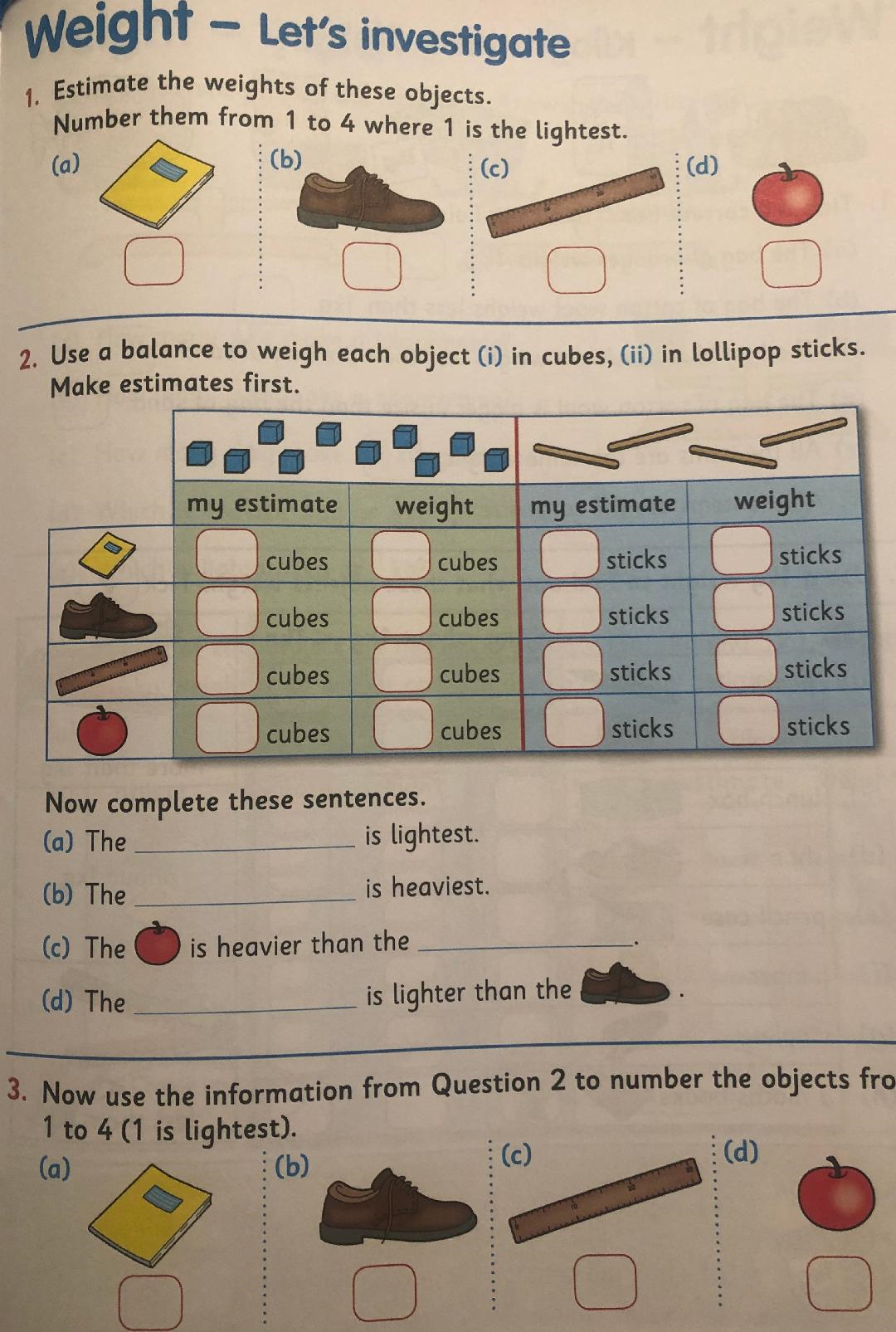 Activity 3: 01/04/2020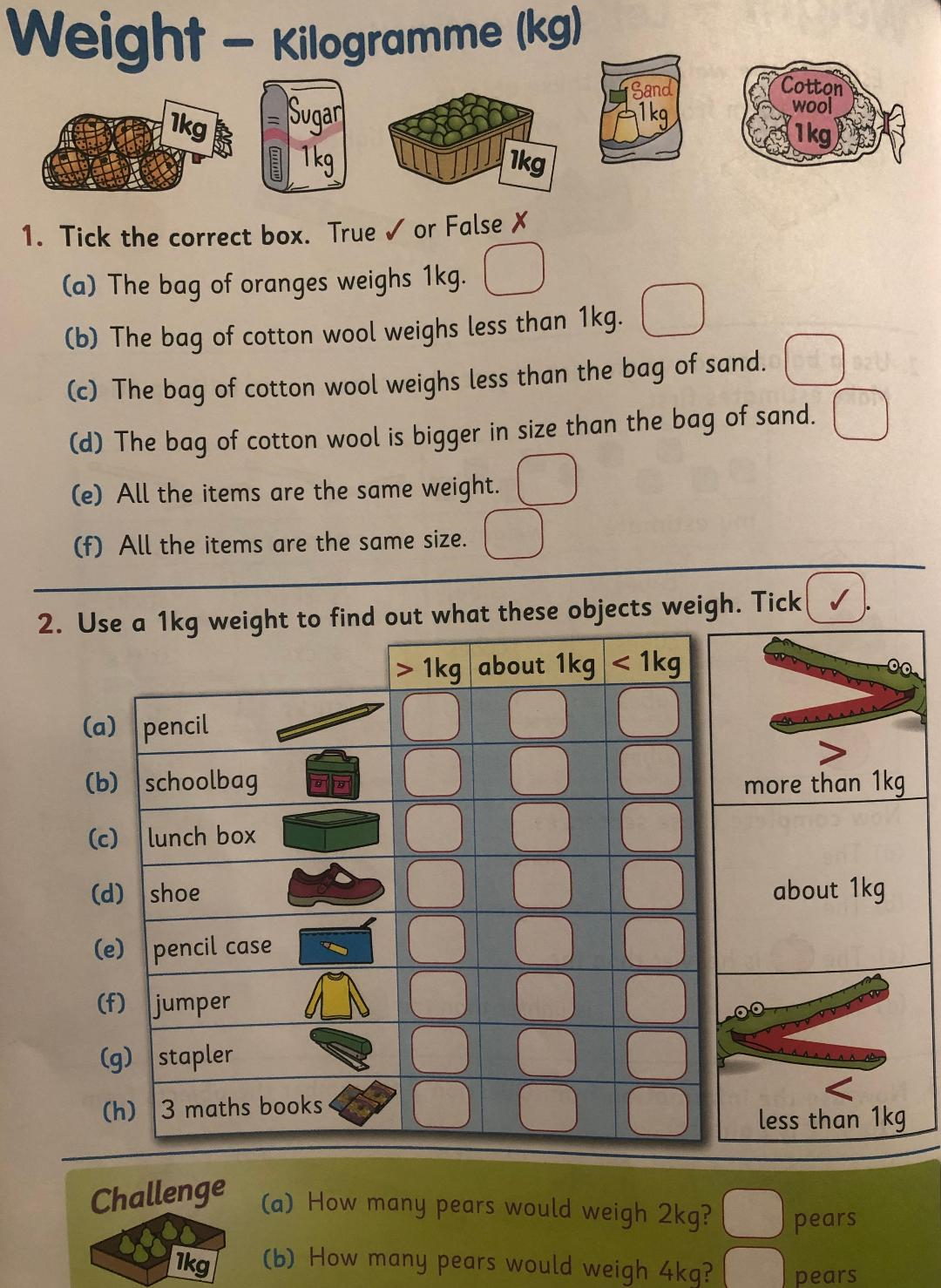 Activity 4: 02/04/2020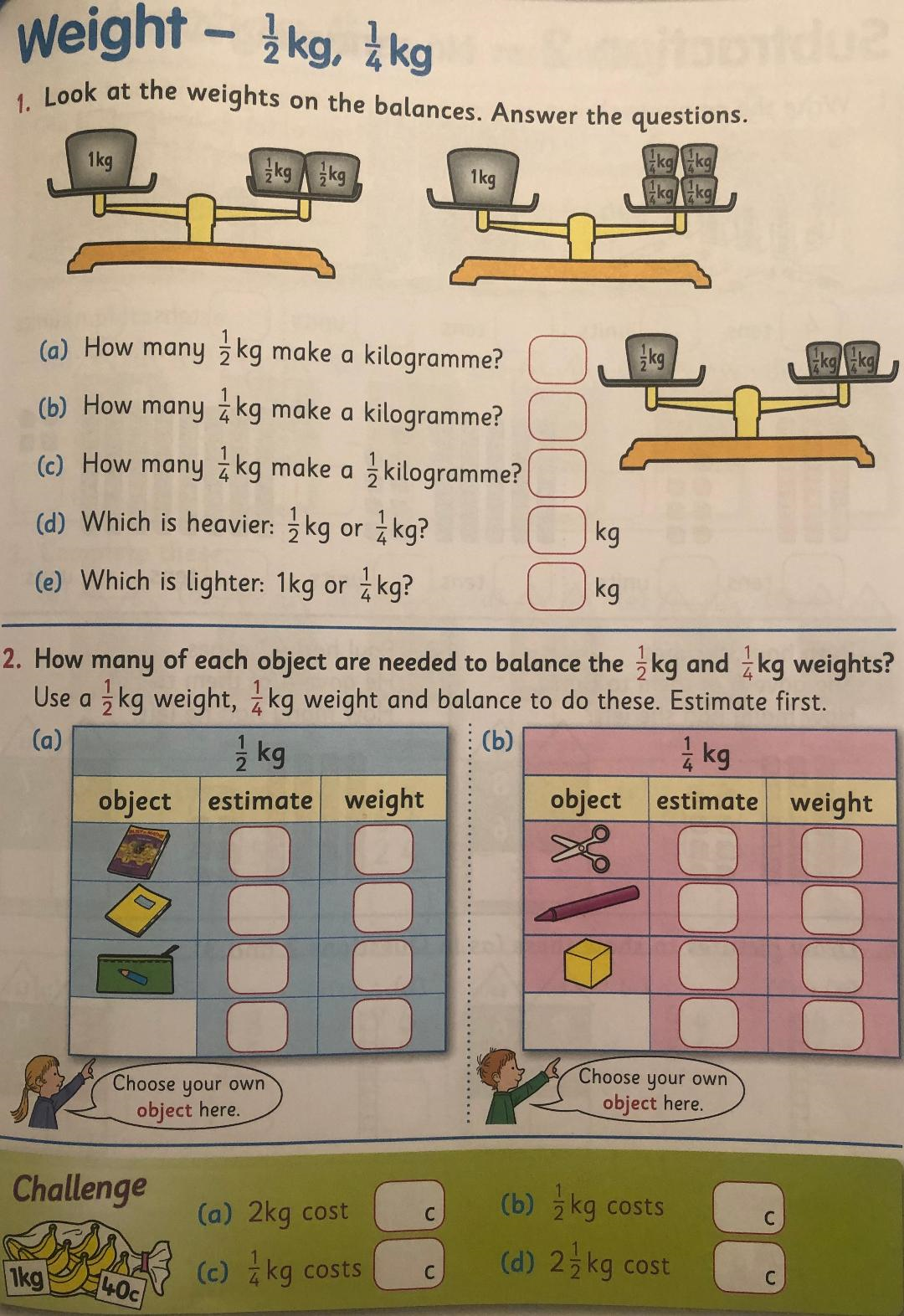 Activity 5: 03/04/2020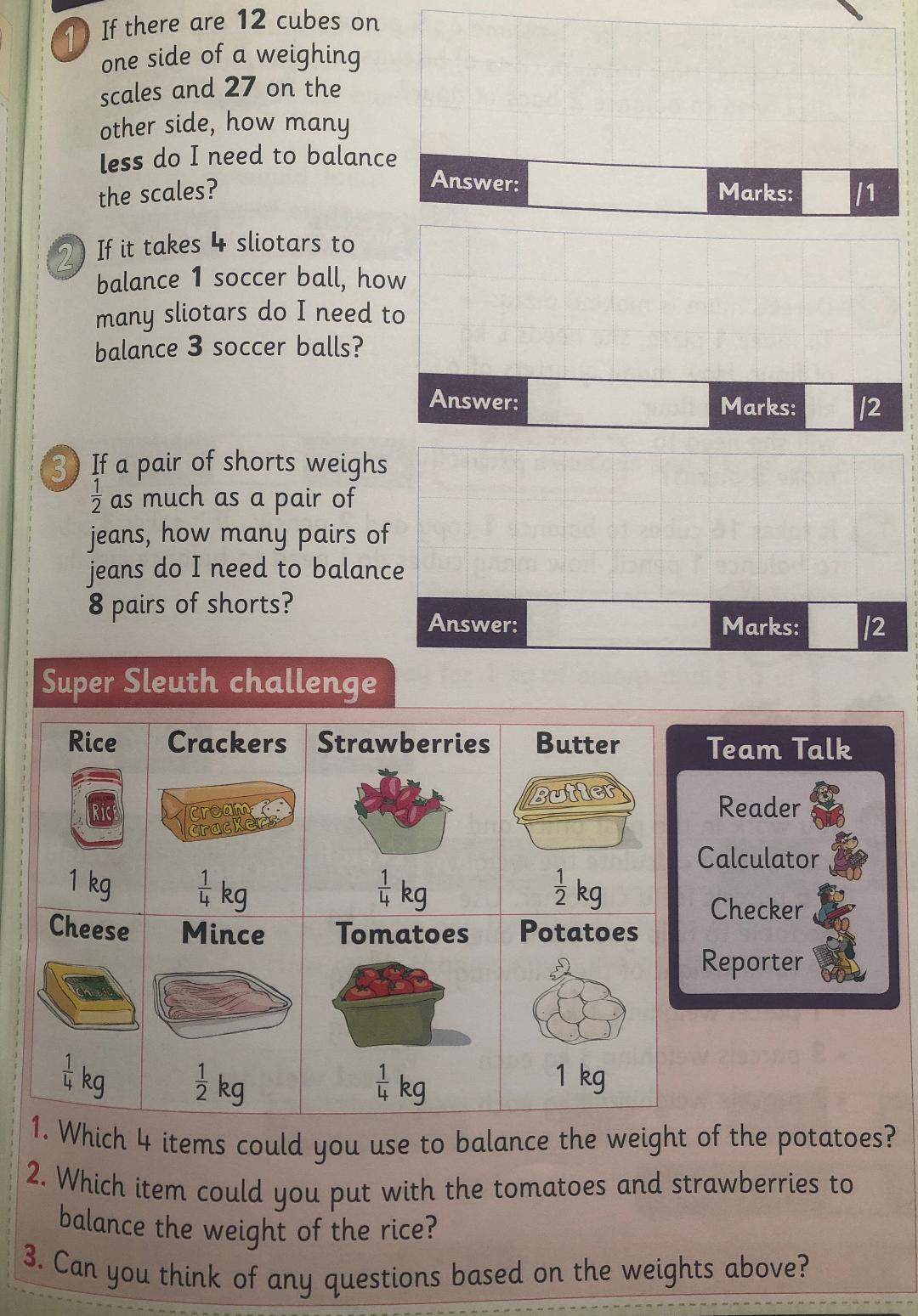 GaeilgeEach day draw a picture for each of your 3 new Irish words, learn the spellings and meanings and put them into sentences.Each day draw a picture for each of your 3 new Irish words, learn the spellings and meanings and put them into sentences.MatildaTask 1: Answer the following questions using full sentences:Describe the Trunchbull’s perfect school.What plopped into the Trunchbull’s glass?Who did the Trunchbull blame?What words did Matilda say to knock over the glass?In your own words describe what happened when the glass fell over.Task 2:Using 6 boxes create a comic strip showing the main events of Chapter 14 and 15.Task 1: Answer the following questions using full sentences:Describe the Trunchbull’s perfect school.What plopped into the Trunchbull’s glass?Who did the Trunchbull blame?What words did Matilda say to knock over the glass?In your own words describe what happened when the glass fell over.Task 2:Using 6 boxes create a comic strip showing the main events of Chapter 14 and 15.EmailPlease feel free to email me any completed work or pictures of your SESE projects tohoreswoodsecondandthird@gmail.comIf you have any questions or queries regarding the assigned school work I will be online Monday to Friday 11:00 to 1:00. Please feel free to email me any completed work or pictures of your SESE projects tohoreswoodsecondandthird@gmail.comIf you have any questions or queries regarding the assigned school work I will be online Monday to Friday 11:00 to 1:00. Useful websites:IXL – https://ie.ixl.com/math/class-2  Great for practicing maths activitiesTopmarks – https://www.topmarks.co.uk/maths-games/daily10Hit the button - https://www.topmarks.co.uk/maths-games/hit-the-buttonBalloon pop - https://www.theschoolhub.ie/sample.phpMathletics: https://www.mathletics.com/uk/for-home/ Free home trial for mathseBook library: https://www.oxfordowl.co.uk/for-home/find-a-book/library-page/BorrowBox app – free resource from the library.  Use the barcode from the back of your library card to log in.  You can access eBooks and also audio books.  Super resource for children and adults at this time!Twinkl – A really useful website with lots of resources for free that they have make accessible to everyone at this time. Use the code IRLTWINKLHELPS to get free access to all resources for a month.   Would be helpful for the engineer and scientist facts above or the ocean animal project.  Art PowerPoints – step by step instructions: www.mrsbrown.art/driveLEGO Stamping: https://frugalfun4boys.com/lego-stamping-its-art-with-bricks/ Lightbot - https://lightbot.com/hour-of-code.html Coding websiteDuolingo – www.duolingo.com or as a free app on the phone.  Great opportunity to practice Gaeilge in a fun, interactive way.Cula: www.cula4.com/en/ GoNoodle: www.gonoodle.comYoga: https://www.youtube.com/user/CosmicKidsYogaUseful websites:IXL – https://ie.ixl.com/math/class-2  Great for practicing maths activitiesTopmarks – https://www.topmarks.co.uk/maths-games/daily10Hit the button - https://www.topmarks.co.uk/maths-games/hit-the-buttonBalloon pop - https://www.theschoolhub.ie/sample.phpMathletics: https://www.mathletics.com/uk/for-home/ Free home trial for mathseBook library: https://www.oxfordowl.co.uk/for-home/find-a-book/library-page/BorrowBox app – free resource from the library.  Use the barcode from the back of your library card to log in.  You can access eBooks and also audio books.  Super resource for children and adults at this time!Twinkl – A really useful website with lots of resources for free that they have make accessible to everyone at this time. Use the code IRLTWINKLHELPS to get free access to all resources for a month.   Would be helpful for the engineer and scientist facts above or the ocean animal project.  Art PowerPoints – step by step instructions: www.mrsbrown.art/driveLEGO Stamping: https://frugalfun4boys.com/lego-stamping-its-art-with-bricks/ Lightbot - https://lightbot.com/hour-of-code.html Coding websiteDuolingo – www.duolingo.com or as a free app on the phone.  Great opportunity to practice Gaeilge in a fun, interactive way.Cula: www.cula4.com/en/ GoNoodle: www.gonoodle.comYoga: https://www.youtube.com/user/CosmicKidsYogaUseful websites:IXL – https://ie.ixl.com/math/class-2  Great for practicing maths activitiesTopmarks – https://www.topmarks.co.uk/maths-games/daily10Hit the button - https://www.topmarks.co.uk/maths-games/hit-the-buttonBalloon pop - https://www.theschoolhub.ie/sample.phpMathletics: https://www.mathletics.com/uk/for-home/ Free home trial for mathseBook library: https://www.oxfordowl.co.uk/for-home/find-a-book/library-page/BorrowBox app – free resource from the library.  Use the barcode from the back of your library card to log in.  You can access eBooks and also audio books.  Super resource for children and adults at this time!Twinkl – A really useful website with lots of resources for free that they have make accessible to everyone at this time. Use the code IRLTWINKLHELPS to get free access to all resources for a month.   Would be helpful for the engineer and scientist facts above or the ocean animal project.  Art PowerPoints – step by step instructions: www.mrsbrown.art/driveLEGO Stamping: https://frugalfun4boys.com/lego-stamping-its-art-with-bricks/ Lightbot - https://lightbot.com/hour-of-code.html Coding websiteDuolingo – www.duolingo.com or as a free app on the phone.  Great opportunity to practice Gaeilge in a fun, interactive way.Cula: www.cula4.com/en/ GoNoodle: www.gonoodle.comYoga: https://www.youtube.com/user/CosmicKidsYoga